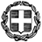 Βαθμός Ασφαλείας:Να διατηρηθεί μέχρι:Βαθ. Προτεραιότητας: Αθήνα,            28-09-2015Αρ. Πρωτ.       151391/Δ2Περιφερειακές Δ/νσεις Εκπ/σηςΣχολ. Συμβούλους Δ.Ε. (μέσω των Περιφερειακών Δ/νσεων Εκπ/σης)Δ/νσεις Δ/θμιας Εκπ/σηςΓενικά Λύκεια (μέσω των Δ/νσεων Δ/θμιας Εκπ/σης)ΠΡΟΣ:ΘΕΜΑ: Οδηγίες για τη διδασκαλία των μαθημάτων της Γ΄ τάξης του Γενικού Λυκείου και της Δ΄ τάξης του Εσπερινού Γενικού Λυκείου για το σχ. έτος 2015-2016Μετά από σχετική εισήγηση του Ινστιτούτου Εκπαιδευτικής Πολιτικής (πράξη 42/2015 του Δ.Σ.) σας αποστέλλουμε τις παρακάτω οδηγίες σχετικά με τη διδασκαλία των μαθημάτων της Γ΄ τάξης του Γενικού Λυκείου και της Δ΄ τάξης του Εσπερινού Γενικού Λυκείου για το σχ. έτος 2015-2016. Συγκεκριμένα:ΝΕΟΕΛΛΗΝΙΚΗ ΛΟΓΟΤΕΧΝΙΑ (Γενικής Παιδείας)Γ΄ ΤΑΞΗΣ ΗΜΕΡΗΣΙΟΥ ΓΕΛ καιΔ΄ ΤΑΞΗΣ ΕΣΠΕΡΙΝΟΥ ΓΕΛΩς διδακτικό εγχειρίδιο θα χρησιμοποιηθεί το Ανθολόγιο Κειμένων της Νεοελληνικής Λογοτεχνίας της Γ΄ Λυκείου.Το μάθημα της Νεοελληνικής Λογοτεχνίας ως μάθημα Γενικής Παιδείας διδάσκεται μία (1) ώρα την εβδομάδα καθ΄όλη τη διάρκεια του έτους με ελεύθερη επιλογή κειμένων από τον διδάσκοντα. Η επιλογή της διδακτέας ύλης θα είναι ίδια για όλα τα τμήματα της τάξης του ίδιου σχολείου, προκειμένου να τηρηθεί η ενότητα της διδασκαλίας και της αξιολόγησης. Κατά τη διάρκεια του έτους θα διδαχθούν 8-10 κείμενα ποιητικά και πεζά, αντιπροσωπευτικά όλων των ενοτήτων που περιέχονται στο οικείο σχολικό εγχειρίδιο (Μεταπολεμική και Σύγχρονη Λογοτεχνία, Α΄ Ποίηση – Β΄ Πεζογραφία – Γ΄ Δοκίμιο – Δ΄ Ξένη Λογοτεχνία). Θα διδαχθούν, επίσης, τα γραμματολογικά στοιχεία που συνοδεύουν τα κείμενα που πρόκειται να διδαχθούν αλλά και τα γραμματολογικά στοιχεία που δίνονται στην εισαγωγή κάθε ενότητας. ΘΡΗΣΚΕΥΤΙΚΑΓ΄ ΤΑΞΗΣ ΗΜΕΡΗΣΙΟΥ ΓΕΛ καιΔ΄ ΤΑΞΗΣ ΕΣΠΕΡΙΝΟΥ ΓΕΛΒιβλίο: «Θέματα Χριστιανικής Ηθικής» των Μ.Π. Μπέγζου, Α.Ν. Παπαθανασίου Η διδακτέα ύλη ορίζεται ως εξής:1. Ο ηθικός προβληματισμός. Η χριστιανική θεώρηση της Ηθικής2. Εντολές και δόγματα: Συνταγές σκλαβιάς ή δρόμοι ελευθερίας;3. Η ηθική συνείδηση4. Τα κίνητρα των πράξεων στην ηθική ζωή5. Η ελευθερία του ανθρώπου στις επιλογές και στις πράξεις του7. Το κοινωνικό πρόβλημα8. Το όραμα της ειρήνης και η πραγματικότητα 10. Το ανθρώπινο σώμα11. Τα δύο φύλα12. Η οικογένεια13. Ο σεβασμός της ανθρώπινης ζωής14. Βιοϊατρική και ηθική16. Άρνηση και υποτίμηση της ανθρώπινης ζωής19. Η Εκκλησία και το οικολογικό πρόβλημα ΙΣΤΟΡΙΑ ΚΟΙΝΩΝΙΚΩΝ ΕΠΙΣΤΗΜΩΝ Γ΄ ΤΑΞΗΣ ΗΜΕΡΗΣΙΟΥ ΓΕΛΑπό το βιβλίο των κ.κ. Γκίβαλου, Γρηγοροπούλου, Κοτρόγιαννου και Μανιάτη:Κεφ. 1: Επιστήμη και Κοινωνικές Επιστήμες Παράγραφος: 1.2.: Η εξέλιξη των κοινωνικών επιστημών μέχρι τον 16ο αιώνα Υποπαράγραφοι: 1.2.1, 1.2.2, 1.2.3, 1.2.4.  Κεφ. 3: Θεμελιωτές των Κοινωνικών Επιστημών Παράγραφος 3.1.: Πολιτική Επιστήμη Υποπαράγραφοι: 3.1.1, 3.1.2, 3.1.3, 3.1.4 Παράγραφος 3.2: Οικονομική επιστήμη Υποπαράγραφοι: 3.2.2, 3.2.4.Παράγραφος 3.4.: Ψυχολογία Παράγραφος 3.5.: ΑνθρωπολογίαΥποπαράγραφοι: 3.5.1, 3.5.4, 3.5.5.Κεφ. 5: Σύγχρονη Κοινωνική Οργάνωση και Συμπεριφορές Παράγραφος: 5.1 Η Σύγχρονη Κοινωνική ΠραγματικότηταΥποπαράγραφοι: 5.1.4 Παράγραφος: 5.2 Φαινόμενα κοινωνικού κατακερματισμού που απαιτούν σύνθετη επιστημονική προσέγγισηΠαράγραφος: 5.3 Τεχνολογία και ΚοινωνίαΞΕΝΗ ΓΛΩΣΣΑΓ΄ ΤΑΞΗΣ ΗΜΕΡΗΣΙΟΥ ΓΕΛΣτη Γ΄ Λυκείου οι μαθητές διδάσκονται ή την Αγγλική ή τη Γαλλική ή τη Γερμανική είτε ως μάθημα γενικής παιδείας είτε ως μάθημα επιλογής. Και στις δύο κατηγορίες μαθημάτων (Γενικής Παιδείας ή Επιλογής) η επιλογή των διδακτικών βιβλίων γίνεται από τον Εγκεκριμένο Κατάλογο Ελευθέρων Βοηθημάτων του Υπουργείου Παιδείας. Το καθένα από τα βιβλία αυτά συνάδει μεν με το Αναλυτικό Πρόγραμμα Σπουδών, που είναι βασικός όρος για την έγκρισή τους, αλλά αποτελεί διαφορετική πρόταση υλοποίησης του ΑΠΣ, με διαφορετική δομή και δόμηση της ύλης, διαφορετική παρουσίαση των λεκτικών πράξεων, των μορφοσυντακτικών φαινομένων κλπ. Στον σχεδιασμό της διδασκαλίας τους, οι εκπαιδευτικοί θα πρέπει να αξιοποιούν το διδακτικό εγχειρίδιο ως ένα «εργαλείο», μεταξύ άλλων διδακτικών μέσων που χρησιμοποιούν, για να επιτύχουν τους γενικούς και ειδικούς διδακτικούς στόχους που θέτουν τα Αναλυτικά Προγράμματα Σπουδών τα οποία αποτελούν τους βασικούς οδηγούς βάσει των οποίων σχεδιάζεται το μάθημα.Δεδομένου, ωστόσο, ότι υπάρχει ιδιαίτερη ανομοιογένεια όσον αφορά στο επίπεδο γλωσσομάθειας των μαθητών της Γ΄ Λυκείου που παρακολουθούν το μάθημα της ξένης γλώσσας (είτε ως μάθημα γενικής παιδείας, είτε ως μάθημα επιλογής), θα πρέπει, εκ των πραγμάτων, οι εκπαιδευτικοί να προσαρμόζουν την ύλη και τη διδασκαλία τους στο επίπεδο γλωσσομάθειας των εκάστοτε μαθητών τους αξιοποιώντας στον μέγιστο βαθμό τις γνώσεις και επικοινωνιακές δεξιότητες που απέκτησαν οι μαθητές στην προηγούμενη βαθμίδα ή τάξη. Σε κάθε περίπτωση, κατά τη διδασκαλία/εκμάθηση της ξένης γλώσσας, πρέπει να δίνεται έμφαση στην επικοινωνιακή προσέγγιση, στη λειτουργική χρήση της γλώσσας και στην κοινωνικοπολιτισμική της διάσταση. ΦΥΣΙΚΗ ΑΓΩΓΗΓ΄ ΤΑΞΗΣ ΗΜΕΡΗΣΙΟΥ ΓΕΛΔΙΔΑΚΤΕΑ ΥΛΗ  Βόλεϊ: 1) Πάσα με τα δάχτυλα και τους πήχεις 2) Βολή από κάτω 3) Βολή από πάνω (τύπου τένις) 4) Καρφί 5) Μπλοκ 6) Θέσεις παικτών στο γήπεδο με δύο και ένα πασαδόρο (σύστημα 4-2, 5-1) 7) Πτώσεις χωρίς και με περιστροφή κ.ά.  Μπάσκετ: 1) Στάση παίκτη – μετακινήσεις 2) Είδη πάσας 3) Ντρίπλα 4) Στρόβιλος (πίβοτ) 5) Σταμάτημα μετά από ντρίμπλα 6) Σουτ από στάση (ελεύθερη βολή) 7) Σουτ με κίνηση (μπάσιμο) 8) Απλές μορφές προσποίησης 9) Απλές μορφές προπετάσματος (σκρην) 10) «Ριμπάουντ» 11) Άμυνα ζώνης (2-3, 3-2, 2-1-2) και «μαν – του –μαν» 12) Απλές μορφές αιφνιδιασμού 13) Ατομικές και ομαδικές ενέργειες (τακτική) άμυνας και επίθεσης, κ.ά. Χάντμπολ: 1) Στάσεις του παίκτη – υποδοχή της μπάλας 2) Είδη πάσας 3) Ντρίπλα 4) Είδη σουτ 5) «Μπλοκ» 6) Θέσεις και τρόποι απόκρουσης του τερματοφύλακα 7) Απλές μορφές άμυνας 8) Απλές μορφές επίθεσης, κ.ά.  Ποδόσφαιρο: 1) Είδη πάσας 2) Είδη υποδοχής (σταμάτημα) της μπάλας 3) Προώθηση και έλεγχος της μπάλας (κοντρόλ) 4) Ντρίπλα 5) Κεφαλιά 6) Είδη σουτ 7) «Αράουτ» 8) Είδη λαβών και αποκρούσεων του τερματοφύλακα 9) Θέσεις και συνεργασία παικτών μέσα στο γήπεδο (σύστημα WM, κ.ά.) Στίβος: 1)Εκκίνηση και δρόμος ταχύτητας 2)Άλμα σε μήκος 3)Άλμα τριπλούν 4)Άλμα σε ύψος 5)Σφαιροβολία 6)Ακοντισμός 7)Δισκοβολία, κ.ά. Γυμναστική1) Ενόργανη γυμναστική	Απλές κυβιστήσεις – ανακυβιστήσεις	Στηρίξεις απλές και κατακόρυφη	Τροχός	Κυβίστηση σε πλινθίο ή σε εφαλτήριο (με ή χωρίς βατήρα) κ.ά. 	Απλές, ελεύθερες ασκήσεις εδάφους2) Ρυθμική γυμναστική	Απλές κινήσεις με σχοινάκια, μπάλες, κορδέλες, στεφάνια, κ.ά. (για τις μαθήτριες)Χοροί: 1)Μακελάρικος (γρήγορος χασάπικος) 2)Σαμαρίνας 3)Καλαματιανός 4)Τσάμικος 5)Πεντοζάλης 6)Ποντιακός 7)Τοπικοί χοροί, κ.ά.Άλλα αθλήματα Είναι δυνατό να περιληφθούν στον ετήσιο προγραμματισμό και άλλα αθλήματα και κινητικές δραστηριότητες π.χ. άρση βαρών, πάλη, επιτραπέζια αντισφαίριση, «αερόμπικ» κ.ά., εφόσον υπάρχουν ενδιαφερόμενοι μαθητές και προϋποθέσεις για την οργάνωση του μαθήματος.ΕΞΕΤΑΣΤΕΑ ΑΝΤΙΚΕΙΜΕΝΑ  ΒόλεϊΤρία θέματα από την Α΄ και Β΄ τάξη, τα οποία επιλέγουν οι μαθητές Μπάσκετ Τρία θέματα από την Α΄ και Β΄ τάξη, τα οποία επιλέγουν οι μαθητές ΧάντμπολΤρία θέματα από την Α΄ και Β΄ τάξη, τα οποία επιλέγουν οι μαθητές ΠοδόσφαιροΤρία θέματα από την Α΄ και Β΄ τάξη, τα οποία επιλέγουν οι μαθητές Στίβος Τρία θέματα από την Α΄ και Β΄ τάξη, τα οποία επιλέγουν οι μαθητές ΓυμναστικήΈνα μέχρι τρία θέματα από την Α΄ και Β΄ τάξη, τα οποία επιλέγουν οι μαθητές Χορός: α)Καλαματιανός β)Τσάμικος γ)Ένας τοπικός Άλλα αθλήματαΤρία βασικά θέματα από τα αθλήματα τα οποία, παρόλο που δεν περιλαμβάνονται στο αναλυτικό πρόγραμμα, είτε διδάχτηκαν στο σχολείο είτε επιδίδονται σε αυτά (εξωσχολικά) οι μαθητές.Διευκρινιστική σημείωσηα) Κατά την εξέταση βασικό κριτήριο πρέπει να αποτελεί η ευχέρεια και η επιδεξιότητα με την οποία εκτελείται η άσκηση και όχι το αποτέλεσμα (π.χ. το αν μπει ή όχι το καλάθι).β) Στη διδασκαλία και εφαρμογή της διδακτέας ύλης πρέπει να προηγούνται τα εξεταστέα θέματα, στα οποία και θα δίνεται κάποια έμφαση και θα πρέπει να γίνονται γνωστά εκ των προτέρων, ώστε οι μαθητές να προετοιμάζονται ανάλογα. ΚΟΙΝΩΝΙΟΛΟΓΙΑΟΜΑΔΑΣ ΠΡΟΣΑΝΑΤΟΛΙΣΜΟΥ ΑΝΘΡΩΠΙΣΤΙΚΩΝ ΣΠΟΥΔΩΝ ΟΜΑΔΑΣ ΠΡΟΣΑΝΑΤΟΛΙΣΜΟΥ ΣΠΟΥΔΩΝ ΟΙΚΟΝΟΜΙΑΣ ΚΑΙ ΠΛΗΡΟΦΟΡΙΚΗΣ Γ΄ ΤΑΞΗΣ ΗΜΕΡΗΣΙΟΥ ΓΕΛ καιΔ΄ ΤΑΞΗΣ ΕΣΠΕΡΙΝΟΥ ΓΕΛΑπό το βιβλίο «Κοινωνιολογία» των κ.κ. Κασιμάτη, Παπαϊωάννου, Γεωργούλα και Πράνταλου: Κεφάλαια: Κεφ. 1. Εισαγωγή στην Κοινωνιολογία 
Κεφ. 5. Εκπαίδευση παράγοντας αναπαραγωγής και αλλαγής της κοινωνίαςΚεφ. 6. Εργασία ανεργία και κοινωνικές ανισότητεςΚεφ. 7. Μορφές και κοινωνικές βάσεις της εξουσίαςΚεφ. 8. Το άτομο, η κοινωνία και τα μέσα μαζικής επικοινωνίαςΚεφ. 9. Αποκλίνουσα συμπεριφορά: παρεμβατικότητα και εγκληματικότηταΚεφ. 10. Ετερότητα, διαπολιτισμικές και διακοινωνιακές σχέσειςΓλωσσάριο 
Βιβλιογραφία.
Από το «Τετράδιο Εργασίας και Έρευνας του Μαθητή» ορίζονται ως διδακτέα τα κεφάλαια που αντιστοιχούν στην παραπάνω διδακτέα ύλη του Βιβλίου Μαθητή.ΛΟΓΟΤΕΧΝΙΑΟΜΑΔΑΣ ΠΡΟΣΑΝΑΤΟΛΙΣΜΟΥ ΑΝΘΡΩΠΙΣΤΙΚΩΝ ΣΠΟΥΔΩΝΓ΄ ΤΑΞΗΣ ΗΜΕΡΗΣΙΟΥ ΓΕΛ καιΔ΄ ΤΑΞΗΣ ΕΣΠΕΡΙΝΟΥ ΓΕΛΑπό το βιβλίο «Νεοελληνική Λογοτεχνία» της Γ΄ τάξης Γενικού Λυκείου των Κ. Ακριβού, Δ. Αρμάου κ.ά. θα διδαχθούν τα ακόλουθα: ΛΟΓΟΤΕΧΝΙΚΑ ΚΕΙΜΕΝΑ (ΠΟΙΗΣΗ-ΠΕΖΟΓΡΑΦΙΑ)1. Διονύσιος Σολωμός, «Ο Κρητικός»2. Αλέξανδρος Παπαδιαμάντης, «Όνειρο στο κύμα»3. Ποιήματα για την ποίηση
- Κωνσταντίνος Π. Καβάφης, «Μελαγχολία του Ιάσωνος Κλεάνδρου ποιητού εν  Κομμαγηνή 595 μ.Χ.»
- Κωνσταντίνος Π. Καβάφης, «Ο Δαρείος»
- Μίλτος Σαχτούρης, «Ο Ελεγκτής»
4. «Σελίδες του Γ. Ιωάννου»: 
·  «Μες στους προσφυγικούς συνοικισμούς»
·  «Στου Κεμάλ το σπίτι»5. Η ποιήτρια Κική Δημουλά: 
· «Σημείο Αναγνωρίσεως»ΣημείωσηΤα λογοτεχνικά κείμενα (ποιητικά-πεζά) που περιλαμβάνονται στη διδακτέα ύλη θα διδαχθούν με τη σειρά που δίνονται παραπάνω, η οποία καθορίζεται από:
α)τη χρονολογική σειρά των κειμένων, σύμφωνα με την κατάταξή τους στην Ιστορία της Νεοελληνικής Λογοτεχνίας και
β)το είδος τους, με στόχο την εναλλαγή ποίησης και πεζογραφίας, ώστε να διατηρείται το ενδιαφέρον των μαθητών.ΙΣΤΟΡΙΑΟΜΑΔΑΣ ΠΡΟΣΑΝΑΤΟΛΙΣΜΟΥ ΣΠΟΥΔΩΝ ΟΙΚΟΝΟΜΙΑΣ ΚΑΙ ΠΛΗΡΟΦΟΡΙΚΗΣ Γ΄ ΤΑΞΗΣ ΗΜΕΡΗΣΙΟΥ ΓΕΛΗ διδακτέα ύλη του μαθήματος όπως ορίζεται με την με αρ. πρωτ. 96080/Δ2/17-06-2015 Υ.Α (ΦΕΚ Β΄ 1186) για την Ιστορία Ομάδας Προσανατολισμού Ανθρωπιστικών Σπουδών της Γ΄ τάξης του Γενικού Λυκείου. ΑΝΑΠΤΥΞΗ ΕΦΑΡΜΟΓΩΝ ΣΕ ΠΡΟΓΡΑΜΜΑΤΙΣΤΙΚΟ ΠΕΡΙΒΑΛΛΟΝ (ΑΕΠΠ)ΟΜΑΔΑΣ ΠΡΟΣΑΝΑΤΟΛΙΣΜΟΥ ΘΕΤΙΚΩΝ ΣΠΟΥΔΩΝΓ΄ ΤΑΞΗΣ ΗΜΕΡΗΣΙΟΥ ΓΕΛΗ διδακτέα ύλη του μαθήματος όπως ορίζεται με την με αρ. πρωτ. 96080/Δ2/17-06-2015 Υ.Α (ΦΕΚ Β΄ 1186) για την Ανάπτυξη Εφαρμογών σε Προγραμματιστικό Περιβάλλον (ΑΕΠΠ) Ομάδας Προσανατολισμού Σπουδών Οικονομίας & Πληροφορικής της Γ΄ τάξης του Γενικού Λυκείου. ΙΣΤΟΡΙΑΟΜΑΔΑΣ ΠΡΟΣΑΝΑΤΟΛΙΣΜΟΥ ΣΠΟΥΔΩΝ ΟΙΚΟΝΟΜΙΑΣ ΚΑΙ ΠΛΗΡΟΦΟΡΙΚΗΣ Δ΄ ΤΑΞΗΣ ΕΣΠΕΡΙΝΟΥ ΓΕΛΗ διδακτέα ύλη του μαθήματος όπως ορίζεται με την με αρ. πρωτ. 117242/Δ2/21-07-2015 Υ.Α (ΦΕΚ Β΄ 1652) για την Ιστορία Ομάδας Προσανατολισμού Ανθρωπιστικών Σπουδών της Δ΄ τάξης του Εσπερινού Γενικού Λυκείου. ΑΝΑΠΤΥΞΗ ΕΦΑΡΜΟΓΩΝ ΣΕ ΠΡΟΓΡΑΜΜΑΤΙΣΤΙΚΟ ΠΕΡΙΒΑΛΛΟΝ (ΑΕΠΠ)ΟΜΑΔΑΣ ΠΡΟΣΑΝΑΤΟΛΙΣΜΟΥ ΘΕΤΙΚΩΝ ΣΠΟΥΔΩΝΔ΄ ΤΑΞΗΣ ΕΣΠΕΡΙΝΟΥ ΓΕΛΗ διδακτέα ύλη του μαθήματος όπως ορίζεται με την με αρ. πρωτ. 117242/Δ2/21-07-2015 Υ.Α (ΦΕΚ Β΄ 1652) για την Ανάπτυξη Εφαρμογών σε Προγραμματιστικό Περιβάλλον (ΑΕΠΠ) Ομάδας Προσανατολισμού Σπουδών Οικονομίας & Πληροφορικής της Δ΄ τάξης του Εσπερινού Γενικού Λυκείου. ΜΑΘΗΜΑΤΑ ΕΠΙΛΟΓΗΣ ΙΣΤΟΡΙΑ ΤΗΣ ΤΕΧΝΗΣΓ΄ ΤΑΞΗΣ ΗΜΕΡΗΣΙΟΥ ΓΕΛΤο Αναλυτικό Πρόγραμμα Σπουδών της Ιστορίας της Τέχνης είναι ευθύγραμμο χρονολογικά. Διδάσκονται όλα τα κεφάλαια του βιβλίου του μαθητή. Ο εκπαιδευτικός κατά την κρίση του εμβαθύνει μόνο στα σημεία που θεωρεί σημαντικότερα σε σχέση με τους διδακτικούς στόχους του ΑΠΣ και το επίπεδο των μαθητών. Η διδασκαλία συμπληρώνεται με προβολές σχετικών βιντεοταινιών και εικόνων, επισκέψεις σε εκθέσεις και μουσεία και άλλες δραστηριότητες. ΕΛΕΥΘΕΡΟ ΣΧΕΔΙΟΓ΄ ΤΑΞΗΣ ΗΜΕΡΗΣΙΟΥ ΓΕΛΤο Αναλυτικό Πρόγραμμα Σπουδών για το μάθημα του Ελεύθερου Σχεδίου είναι «ανοικτού» τύπου. Το Ελεύθερο Σχέδιο από τη φύση του αντικειμένου του, αφήνει στον εκπαιδευτικό περιθώρια να προσδιορίσει εκείνος την έκταση των απαιτήσεών του, σε σχέση με το επίπεδο των μαθητών του, με την προϋπόθεση ότι δε θα παραληφθεί καμιά από τις προσδοκώμενες σχεδιαστικές δεξιότητες που πρέπει να αποκτήσει ο μαθητής. Ως διδακτέα ύλη νοείται κάθε πρακτική άσκηση που έχει ως σκοπό την απόκτηση δεξιοτήτων στο σχέδιο «εκ του φυσικού» ώστε ο μαθητής να μπορεί να σχεδιάζει αυτό που βλέπει όπως το βλέπει, χρησιμοποιώντας απλά μέσα όπως το μολύβι, το κάρβουνο και άλλα.Οι διδακτικές ενότητες που προτείνονται στο ΑΠΣ και στο βιβλίο του καθηγητή με ένθετα κείμενα σημειώσεων για το μαθητή είναι: «Εισαγωγικές Έννοιες», «Παρατήρηση Φυσικού Προτύπου», «Ανάλυση της Μορφής του Φυσικού Αντικειμένου», «Υπολογισμοί και Μετρήσεις», «Στοιχεία Προοπτικής», «Τονικές Διαβαθμίσεις», «Πλαστικά στοιχεία», «Σύνθεση», «Έγχρωμο Σχέδιο», «Εφαρμοσμένες Τέχνες», «Τεχνικές και Υλικά», «Αισθητική της Εικόνας».ΓΡΑΜΜΙΚΟ ΣΧΕΔΙΟΓ΄ ΤΑΞΗΣ ΗΜΕΡΗΣΙΟΥ ΓΕΛΑπό το βιβλίο «Γραμμικό Σχέδιο» των Μονεμβασίτου Α., Παυλίδη Γ., Παυλίδου Α. θα διδαχθούν τα ακόλουθα: Κεφάλαια:ΕισαγωγήΥλικά, μέσα και όργανα σχεδίασηςΟργάνωση - παρουσίαση πίνακαΓραμμέςΓράμματα και αριθμοίΓεωμετρικές κατασκευέςΚλίμακα σχεδίασηςΔιαστασιολόγησηΠροβολέςΠροβολές στο αρχιτεκτονικό σχέδιοΑΡΧΕΣ ΟΡΓΑΝΩΣΗΣ ΚΑΙ ΔΙΟΙΚΗΣΗΣ ΕΠΙΧΕΙΡΗΣΕΩΝ ΚΑΙ ΥΠΗΡΕΣΙΩΝΓ΄ ΤΑΞΗΣ ΗΜΕΡΗΣΙΟΥ ΓΕΛΑπό το βιβλίο «Αρχές Οργάνωσης και Διοίκησης Επιχειρήσεων» των κ.κ. Μ. Βαξεβανίδου και Π. Ρεκλείτη:Κεφάλαιο 1: Η επιχείρηση Η έννοια της επιχείρησηςΕισαγωγήΜορφές Επιχειρήσεων1.1.2.α. Το ιδιοκτησιακό καθεστώς1.1.2.γ. Ο τομέας δραστηριότητας1.1.2.ε. Η γεωγραφική έκταση των δραστηριοτήτωνΟι Λειτουργίες της ΕπιχείρησηςΕισαγωγήΗ Παραγωγική ΛειτουργίαΗ Εμπορική ΛειτουργίαΗ Οικονομική ΛειτουργίαΆλλες Λειτουργίες της Επιχείρησης Η Επιχείρηση ως Κοινωνική ΟργάνωσηΕισαγωγή    Η Κοινωνική Ευθύνη των ΕπιχειρήσεωνΤο περιβάλλον της ΕπιχείρησηςΕισαγωγήΚατηγορίες του Εξωτερικού ΠεριβάλλοντοςΟι Επιδιώξεις της ΕπιχείρησηςΕισαγωγήΗ ΑποτελεσματικότηταΗ ΑποδοτικότηταΗ ΠαραγωγικότηταΗ ΑνταγωνιστικότηταΑπό το Κεφάλαιο 2: Οργάνωση και Διοίκηση 2.2. Η έννοια της Διοίκησης2.2.1.   Εισαγωγή2.2.2.   Η επιστήμη της Διοίκησης Επιχειρήσεων2.3. Οι γνώσεις, οι ικανότητες και τα χαρακτηριστικά των σύγχρονων διοικητικών στελεχών 2.3.1.   Γνώσεις2.3.2.   Ικανότητες2.3.3.   Χαρακτηριστικά προσωπικότητας2.4. Οργάνωση και Διοίκηση (Management)2.4.1.   Οργάνωση και Διοίκηση2.4.2.   Ιστορική εξέλιξη του management2.4.3.   Οι λειτουργίες της Οργάνωσης και ΔιοίκησηςΑπό το Κεφάλαιο 3: Οι Διοικητικές Λειτουργίες της Επιχείρησης   Οι Διοικητικές Λειτουργίες της Σύγχρονης Επιχείρησης (σελ. 125-126)3.1. Η λειτουργία του Προγραμματισμού3.1.1.   Εισαγωγή3.2. Η λειτουργία της Οργάνωσης3.2.1.   Εισαγωγή3.3. Η λειτουργία της Διεύθυνσης 3.3.1.   Εισαγωγή3.3.2.   Ηγεσία3.3.3.   Ισχύς-Εξουσία3.3.4.   Παρακίνηση3.3.4.α   Θεωρίες Παρακίνησης3.3.6.   Συντονισμός και Επικοινωνία3.4. Η λειτουργία του Ελέγχου 3.4.1.   ΕισαγωγήΟι ερωτήσεις και οι ασκήσεις που αντιστοιχούν στις ανωτέρω ενότητες. Οι διδάσκοντες να ενημερωθούν ενυπόγραφα.Ο ΥΠΟΥΡΓΟΣΠΑΙΔΕΙΑΣ, ΕΡΕΥΝΑΣ ΚΑΙ ΘΡΗΣΚΕΥΜΑΤΩΝΝΙΚΟΛΑΟΣ ΦΙΛΗΣΕσωτ. Διανομή                                                 Δ/νση Σπουδών, Προγρ/των & Οργάνωσης Δ.Ε., Τμ. Α΄Αυτ. Δ/νση Παιδείας, Ομογ., Διαπολ. Εκπ/σης, Ξένων και Μειον. ΣχολείωνΔιεύθυνση Θρησκευτικής Εκπ/σηςΔ/νση Ειδικής Αγωγής και Εκπ/σης